CALL TO ORDERPledge Allegiance to the Flag (LG)Moment of SilenceADOPTION OF AGENDAAPPROVAL OF THE MINUTES1.	Approval of the Minutes from the November 10, 2020 Regular Council Meeting CONSENT AGENDA2.	Revenue and Finance Reports as of 11/30/20 (Richard Dixon)PUBLIC COMMENTPUBLIC HEARING3.	Public Hearing Regarding Finance Documents for New Town Hall/Library Building (Richard Dixon/Stephen Cordell).  Public Hearing to review details of the loan agreement for the project.  OLD BUSINESS4.	Review Plan for the Building Center (Travis Morgan) - A representative of the Building Center will present plans for Council's review and approval to move forward with Public Hearing in January (INFORMATIONAL ITEM).   NEW BUSINESS5.	Retirement of Police K-9, Yona (Officer Todd Bradshaw) Officer Bradshaw will be present to discuss the retirement of Police K-9 Yona, along with Resolution No. 2020-07 to officially retire and surplus her (ACTION ITEM). 6.	Council Approval of Financing Documents (Richard Dixon/Stephen Cordell) Mr. Stephen Cordell will be present to answer questions regarding two financing documents pertaining to construction of the a new Town Hall/Library Complex.a)   Approve Extract from Minutes of the Town Council Meeting of December 8, 2020 (ACTION ITEM).
  
b)   Approval of Resolution No. 2020-08 for installment financing contract and Deed of Trust, Security   
      Agreement and Fixture Filing (ACTION ITEM).7.	Interlocal Agreement and Lease for New Library (Ryan Spitzer) - Council to review and approve an Interlocal Agreement and a Lease Agreement with Mecklenburg County for a new library.      a)   Council vote on Interlocal Agreement with Mecklenburg County (ACTION ITEM).     b)   Council vote on Lease Agreement with Mecklenburg County (ACTION ITEM).8.	US Developments Plan and PSA (Ryan Spitzer) Stephen Rosenberg from US Developments will be in attendance to provide a plan for economic development and a PSA for purchase of property.  Attorney John Buben will also be present (INFORMATIONAL ITEM if Council wishes to discuss further in Closed Session or ACTION ITEM should Council wish to vote on this item).  STAFF UPDATE9.	Manager's Report/Staff Reports10.	Calendar of Events for December, 2020 & January, 2021CLOSED SESSION11.	Discussion of matters pursuant to NCGS 143-318.11 (4) - real estate contract related to economic development.ADJOURNIf you require any type of reasonable accommodation as a result of physical, sensory, or mental disability in order to participate in this meeting, please contact Barbara Monticello, Clerk of Council, at 704-889-2291 or bmonticello@pinevillenc.gov. Three days’ notice is required.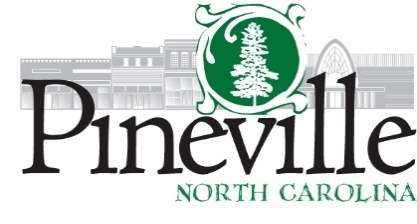 Town Council Regular MeetingPineville Hut Meeting FacilityTuesday, December 08, 2020 AT 6:30 PMAgendaAgenda